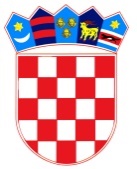 REPUBLIKA HRVATSKA
OSNOVNA ŠKOLA JOSIPA RAČIĆA
SREDNJACI 30 
10 000 ZAGREBKLASA: 007-04/24-02/3URBROJ: 251-191-03/01-24-2U Zagrebu 06.03.2024. godineNa temelju članka 46. Statuta Osnovne škole Josipa Račića zakazujem 44. sjednicu Školskog odbora.Sjednica će se održati u četvrtak, 07.03.2024. godine u knjižnici Osnovne škole Josipa Račića s početkom u 13,00 sati.Za sjednicu predlažem sljedeći D N E V N I  R E D:Usvajanje zapisnika 43. sjednice Školskog odbora Izvještaj ravnatelja o stanju sigurnosti, provođenju preventivnih programa te mjerama poduzetim u cilju zaštite učenikaPrethodna suglasnost za zasnivanje radnog odnosa na radnom mjestu učiteljice razredne nastave sa Ilijanom Kerum – određeno, puno radno vrijemePrethodna suglasnost za zasnivanje radnog odnosa na radnom mjestu učiteljice razredne nastave u produženom boravku sa Ivanom Dumančić – određeno, puno radno vrijemePrethodna suglasnost za zasnivanje radnog odnosa na radnom mjestu stručne suradnice pedagoginje sa Martom Čargo Pinčar – neodređeno, puno radno vrijemePrethodna suglasnost za zasnivanje radnog odnosa na radnom mjestu učiteljice Tehničke kulture sa Srećkom Mamić Vučić – neodređeno, puno radno vrijemePrethodna suglasnost za zasnivanje radnog odnosa na radnom mjestu učiteljice Biologije sa Leonardom Lazarin – neodređeno, nepuno radno vrijeme od 4h tjednoPrethodna suglasnost za zasnivanje radnog odnosa na radnom mjestu učiteljice Kemije sa Leonardom Lazarin – neodređeno, nepuno radno vrijeme od 4h tjednoPrethodna suglasnost za promjenu ugovora o radu temeljem Zakona o plaćama u državnoj službi i javnim službama (Narodne novine broj  155/23) i Uredbe o nazivima radnih mjesta, uvjetima za raspored i koeficijentima za obračun plaće u javnim službama (Narodne novine broj 22/24)  za zaposlenike OŠ Josipa RačićaRazno PREDSJEDNICA ŠKOLSKOG ODBORA                                                   Darija Jurič